         ВСЕМ! ВСЕМ! ВСЕМ!            Предверии празднования Дня Победы             объявляется  субботник «ЧИСТОЕ СЕЛО»                           в  понедельник 30 апреля Яркульский КДЦ приглашает всех неравнодушных жителей с.Яркуль на субботник  «Чистое село».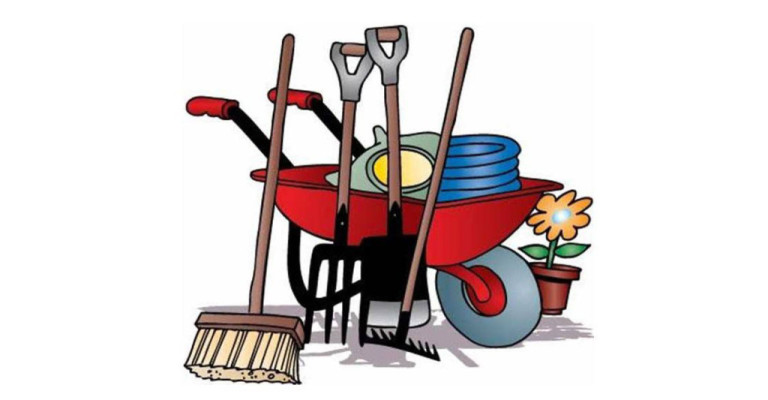 Сбор в 17.00ч. возле здания клуба. С собой необходимо взять перчатки, мешки для мусора. Будет организован вывоз мусора в мешках. Просим  селян помочь навести порядок возле своих домов до дороги.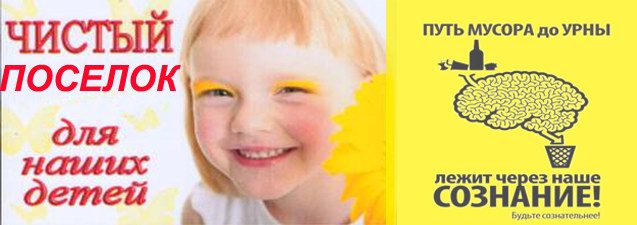 